7. - 8. 10. 2015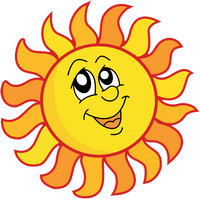 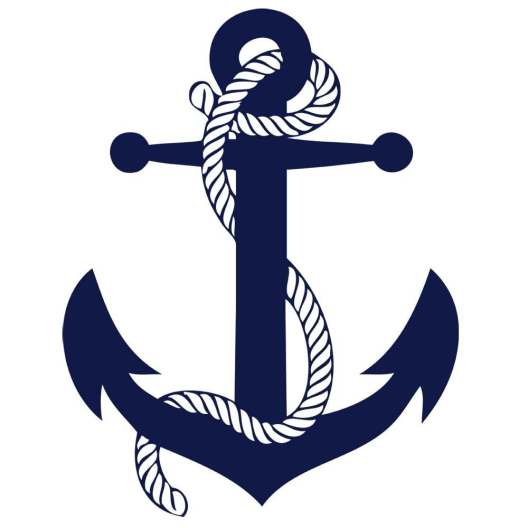 Pasování prvňáčků7. a 8. říjen se stal pro naše prvňáčky velkým dnem. Jako každý rok probíhalo ve škole tradiční pasování našich nejmenších dětí na školáky. Jedná se o slavnostní akt, při kterém se z našich nejmenších dětí stanou „opravdoví“ školáci. Na  tuto akci je přišli podpořit nejen rodiče, ale i prarodiče, sourozenci a všichni známí. Nejprve návštěvníky přivítala milým proslovem zástupkyně ředitelky školy Mgr. Dana Houzarová, po ní jsme se ujali slova my a také zástupci devátých tříd, kteří jim popřáli do dalších školních let mnoho úspěchu. Na úvod deváťáci zazpívali písničku, kterou jsme společně složili. Prvňáci se však nenechali zahanbit a bravurně předvedli, že už zvládají to, co jejich starší kolegové. Před samotným pasováním měli možnost ukázat, co se od září naučili. A že toho nebylo málo! Žáci pozdravili všechny přítomné naší ranní básničkou, básničkami také představili všechna písmenka abecedy, která již znají, a zazpívali písničky. Následně proběhlo samotné pasování za doprovodu pana školníka a věrných patronů, jimiž jsou žáci devátých tříd. Patronát drží nad svými kamarády již od prvních krůčků v jejich nové škole. Provedli je nejen zápisem, ale budou je provázet celý první rok včetně mnoha jiných akcí. Na památku jim „deváťáci“ věnovali ručně malovaná trička a záložku do knížky, s kterou se jistě všichni naučí hravě číst. Ani my jsme nezahálely a vyrobily dětem dárky. Dětem ze Sluníčkové třídy zazářily na krku jak jinak než sluníčkové medaile a „námořníci“ dostali zase krásné fotky z jejich prvního školního dne, které jim ještě dlouho budou tuto vzpomínku připomínat. Na závěr ještě zazněla společná písnička a po skončení jsme už začali plánovat další akce, které nás budou během prvního pololetí čekat. Poděkování patří paním učitelkám z 9. tříd, Mgr. Haně Kubíkové a Mgr. Blance Posavádové, našim patronům a všem, kteří se na této slavnosti jakýmkoli způsobem podíleli.Iveta Rozhoňová, třídní učitelka 1. BPavla Fousová, třídní učitelka 1. A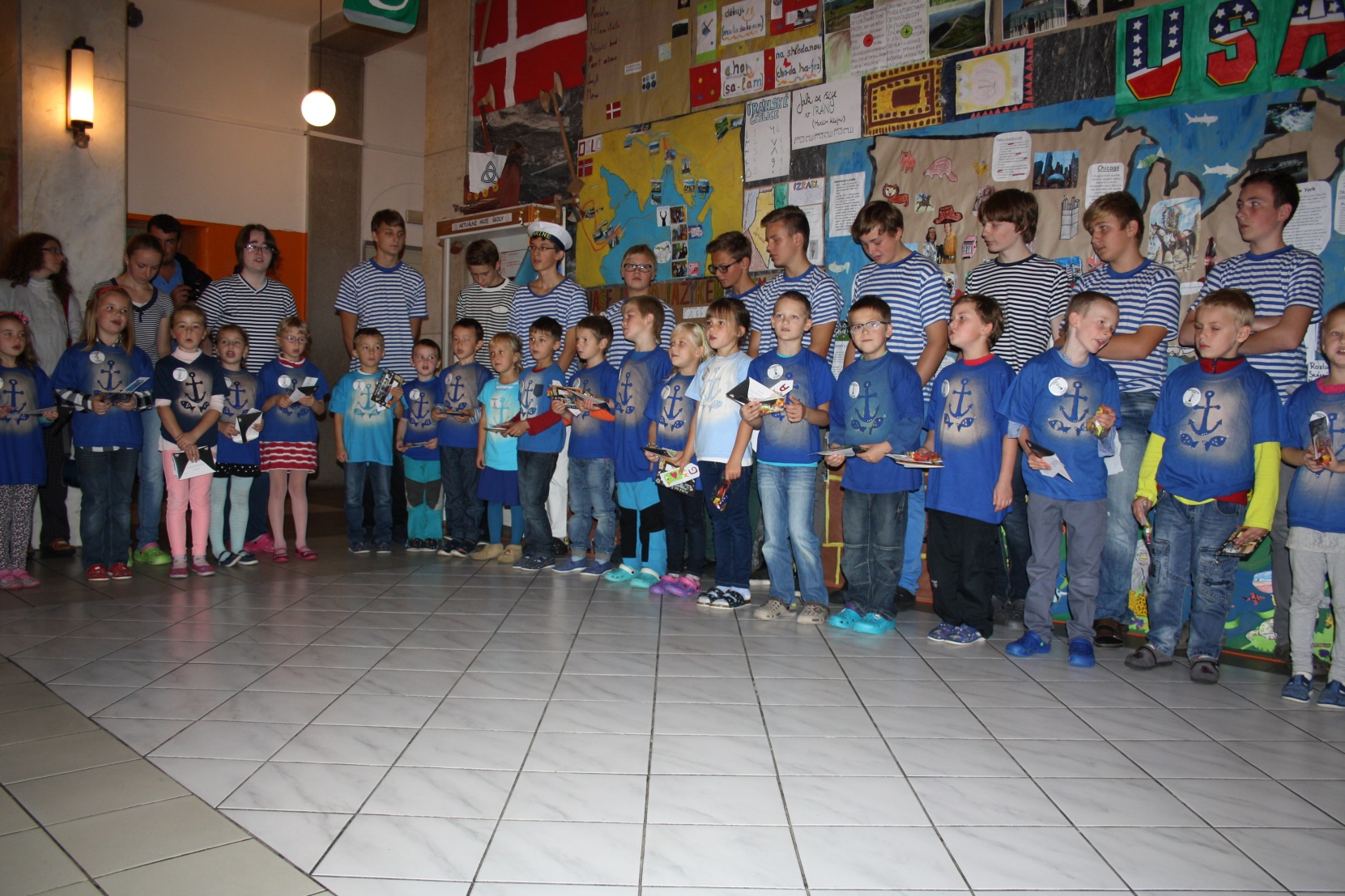 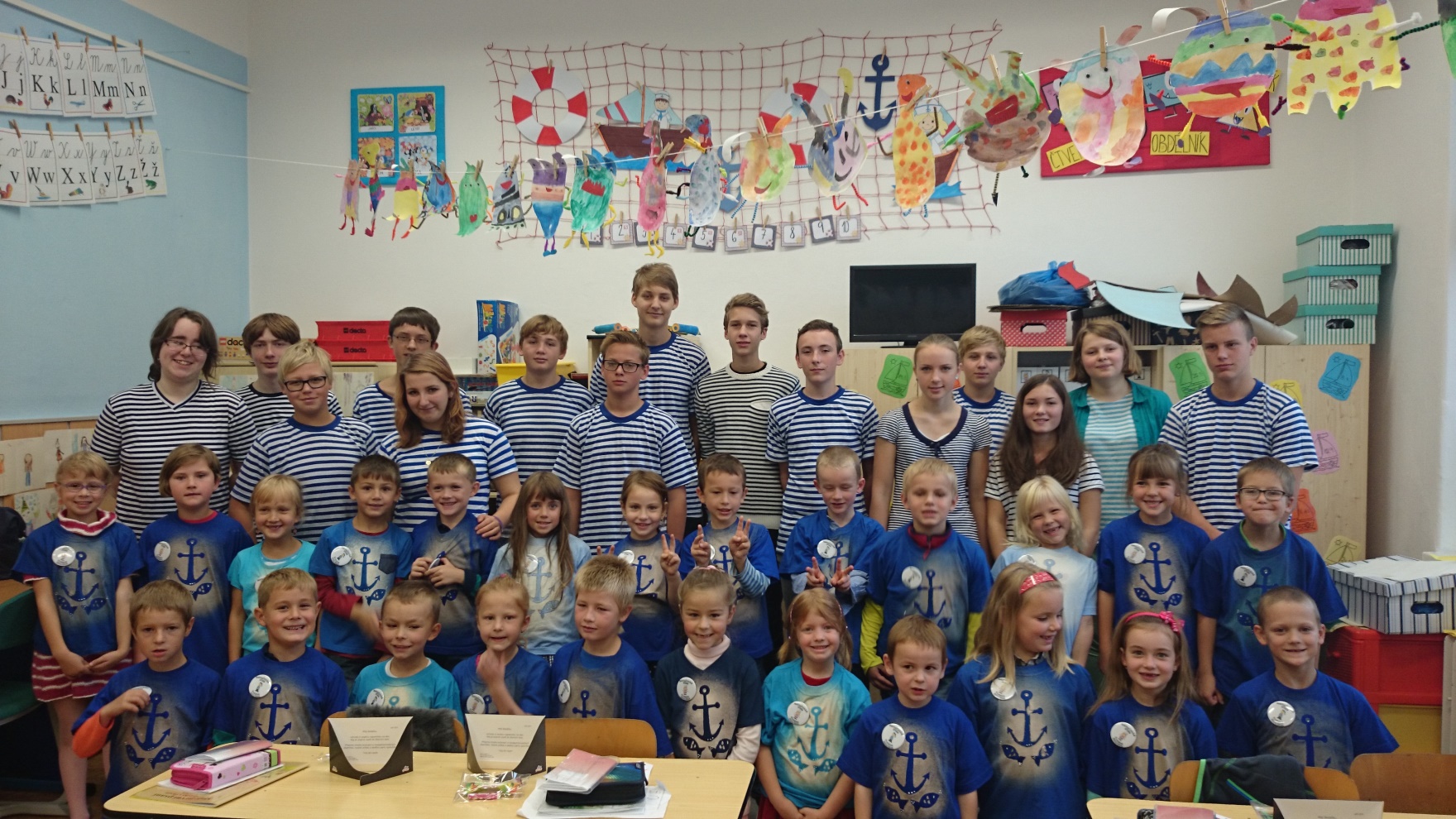 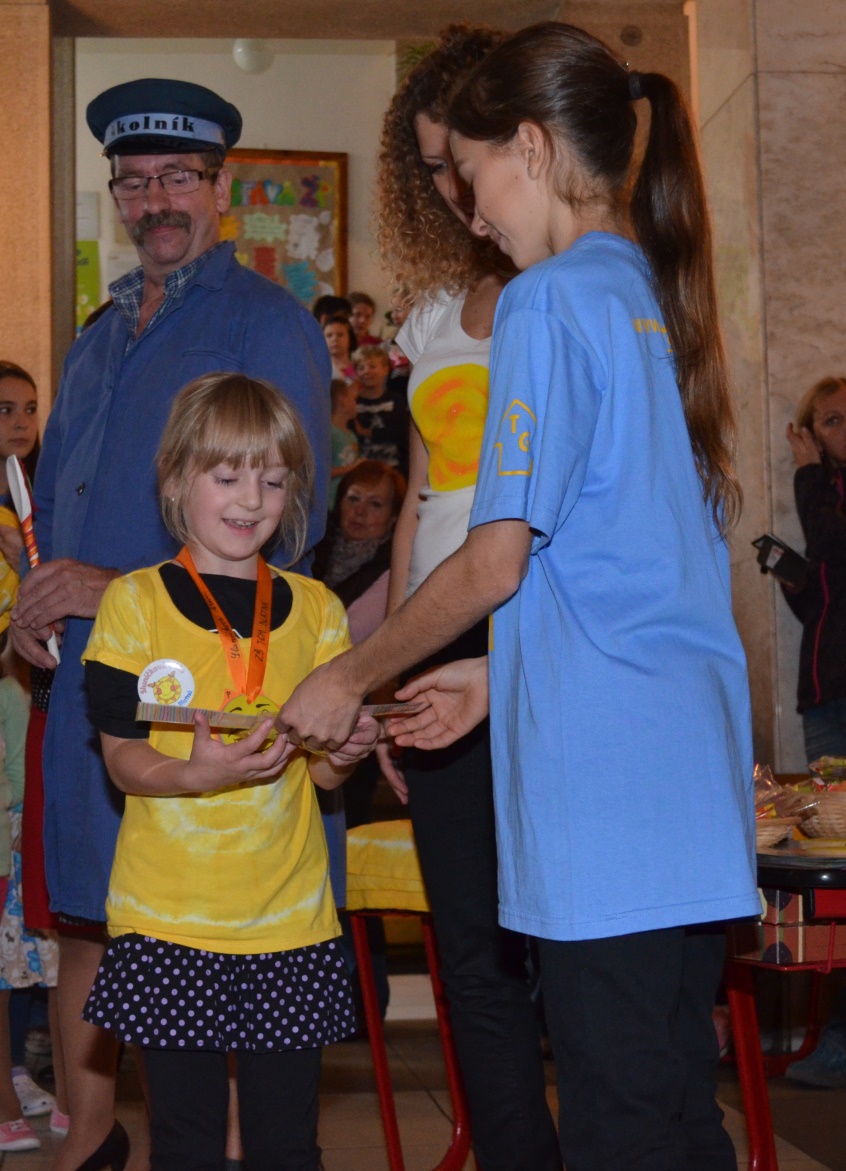 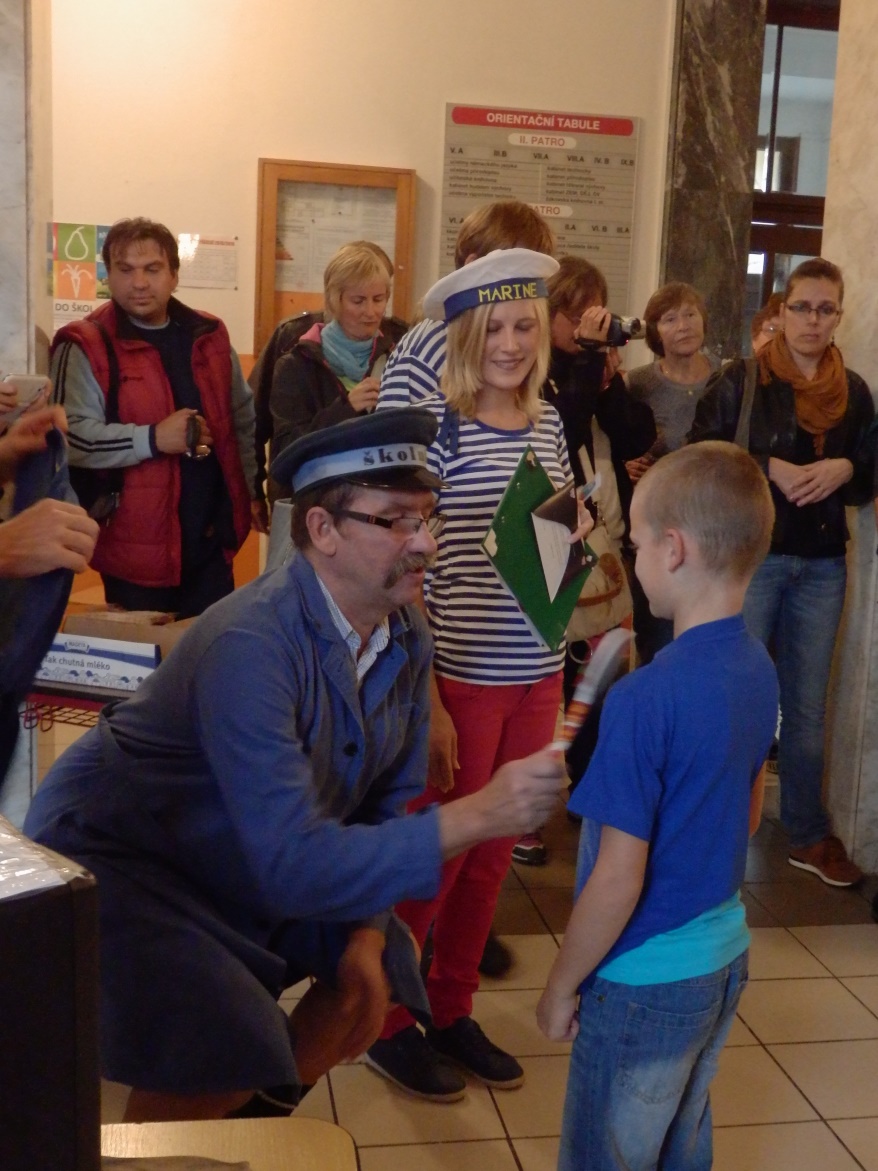 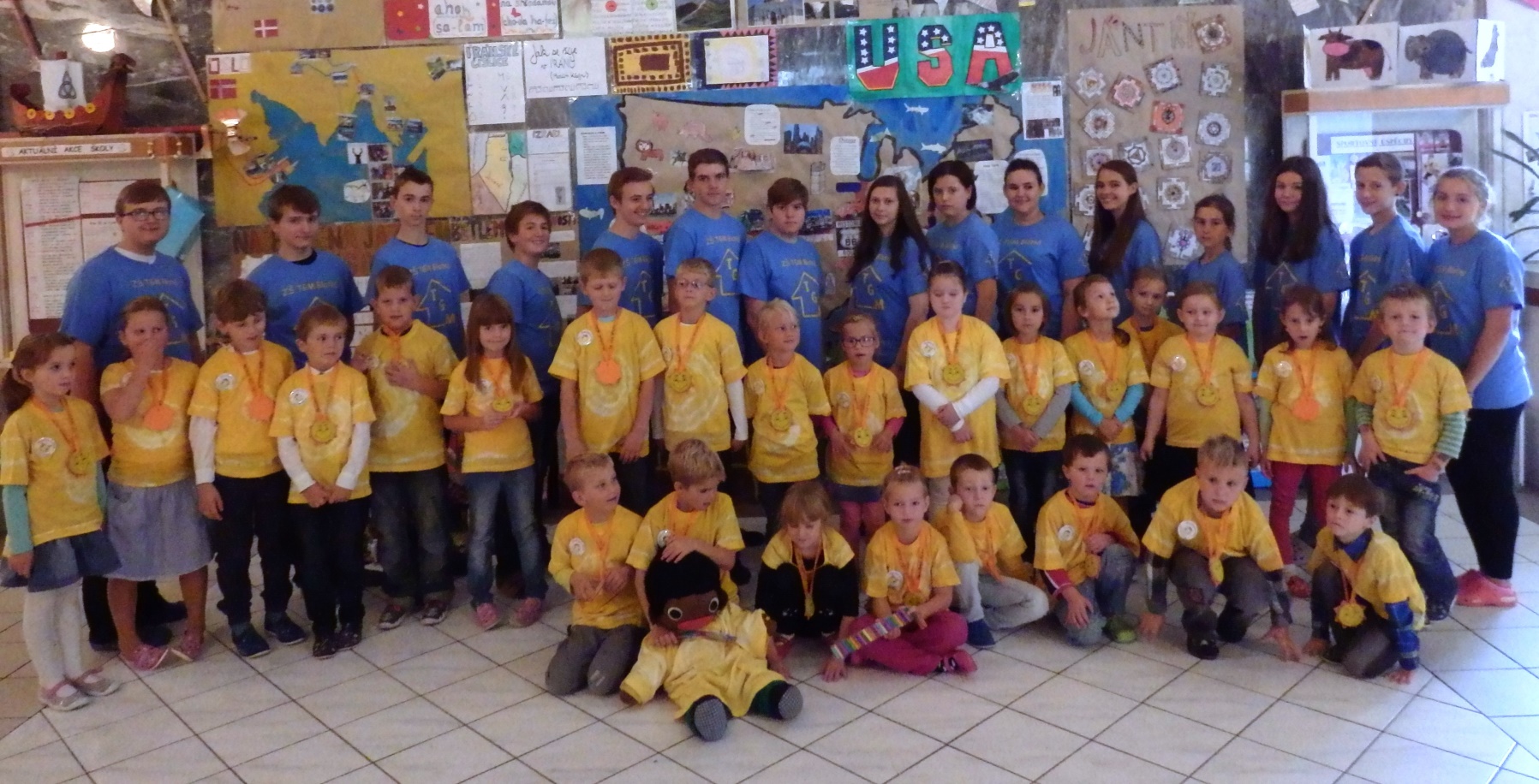 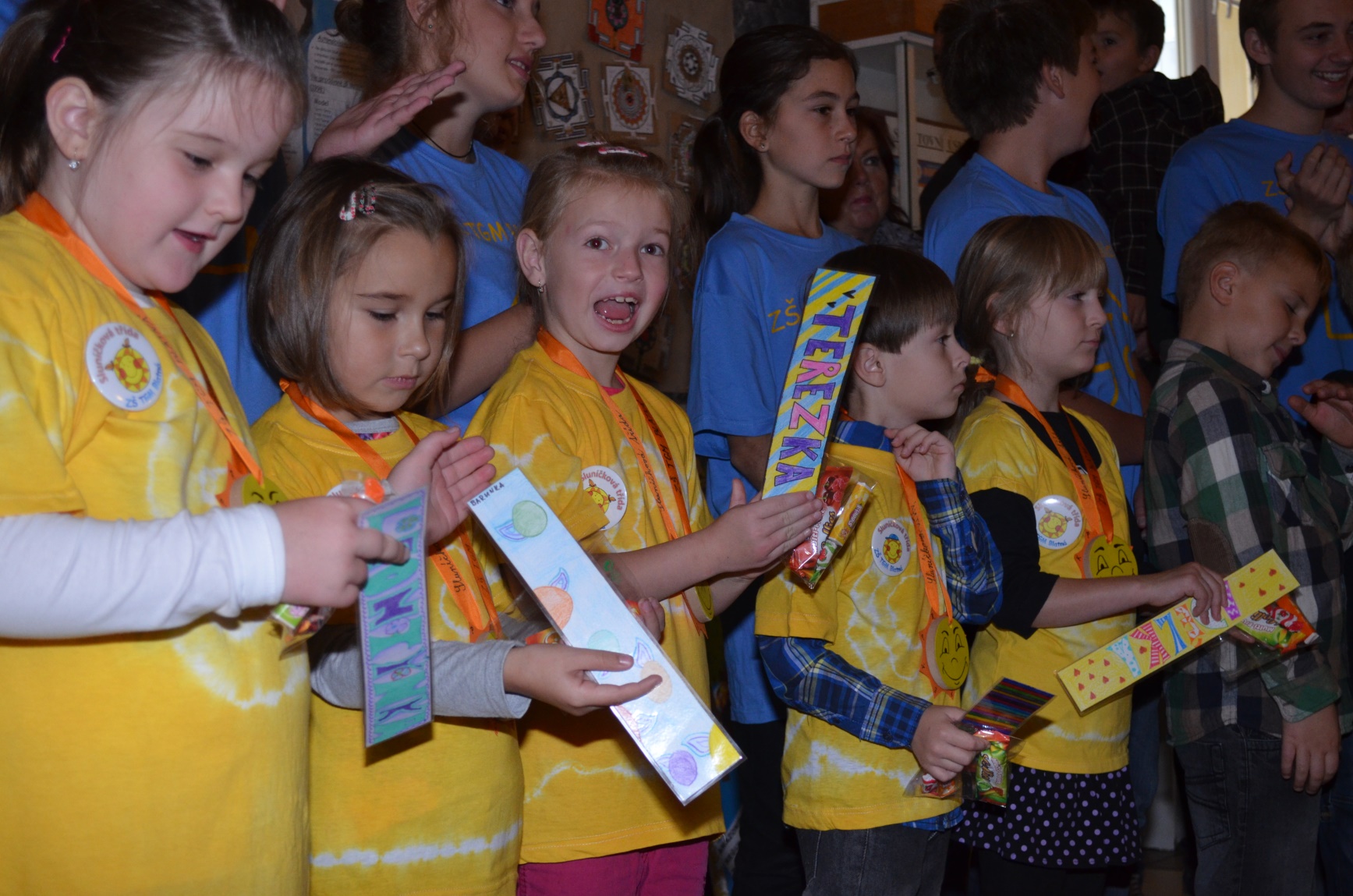 